Бабушка Федора и Герань (экологическая сказка для дошкольников)


Жила-была Герань. Бедная, несчастная Герань. Когда-то она была очень красивой. А сейчас… Что же случилось с ней. Цветки завяли, листья пожухли, а корни давно уже утратили свою силу…Земля в треснувшем горшочке просила чистой воды…но никто не мог помочь ни земле, ни цветам, ни листьям.
А виной всему была бабушка Федора. Лентяйка и неряха. Не ухаживала она за Геранью и вообще давным-давно про нее забыла.
А бедная Герань из последних сил пыталась сделать мир вокруг бабушки Федоры прекрасным … но все ее попытки были напрасны.
И вот настал тот день, когда силы Герани были на исходе… И решила она оставить бабушку Федору. Ушла от нее. Посмотрела сиротливо на дом, в котором жила и ушла.
Проснулась утром бабушка Федора и не поймет, что случилось.
– Как то нехорошо мне сегодня, неспокойно и чувствую себя плохо. Что такое, почему так?
Долго не могла понять бабушка Федора, что не так.
Но тут появилась мышка из-за печки.
– Что, бабушка, плохо тебе?
– Плохо мышка, плохо..
– Я могу рассказать тебе почему?
– Почему же?
– Это все потому, что твой дом Герань покинула.
Только теперь, после слов мышки бабушка Федора обратила внимание на то, что подоконник возле грязного, пыльного окошка пуст.
– Ты, наверное, не знаешь, – продолжала мышка, – но Герань особенное растение. Ее аромат лечит душу человека, успокаивает, оберегает и помогает справляться со всеми трудностями.
– А я и не знала … – огорченно вздохнула Федора. – Но даже если бы и знала…За все время, что Герань у меня жила, я ни разу ее благотворного влияния на меня не почувствовала.
– А ты ухаживала за ней?
– А что, надо было ухаживать?
– Конечно! Землю поливать, рыхлить, корни питать. А еще солнечный свет ей нужен…А ты на окошко свое посмотри – пыльное, грязное!
– Ой, что же теперь делать-то? – вздохнула бабушка Федора.
– Пойди и верни Герань – просто ответила Мышь.
И пошла бабушка Федора по полям, по лугам… Долго ходила. Пришла на поляну. Видит, сидит ее Герань вся такая бедная, несчастная…Горькие слезы льет.
– Герань, милая, прости меня. Мне без тебя так плохо. Вернись домой, прошу. Я буду беречь тебя, ухаживать за тобой.
Простила Герань бабушку Федору. Вернулись они домой.
Посадила бабушка Федора Герань в новый горшочек, землю новую насыпала, порыхлила, полила, а еще окошко помыла, чтобы солнечные лучи ласкали цветы герани своим теплом и светом. И зацвела Герань от счастья, и наполнила дом Федоры чудесным, благотворным ароматом.
С тех пор бабушка Федора бережет свою Герань и всегда за ней ухаживает.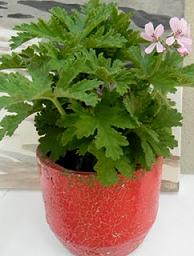 Дата проведения уроков21.04.2020 г.Обучающийся Петров К.Д.6 классТема урокаЦветущие комнатные растенияhttps://docviewer.yandex.ru/  